Regulamin rocznego konkursu SKO 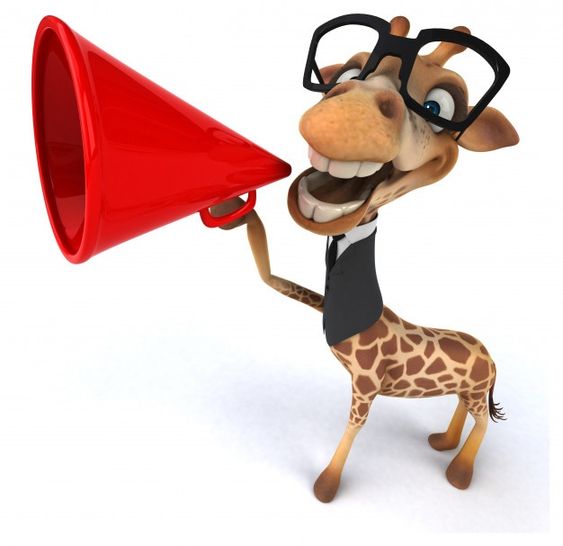 „Systematyczne oszczędzanie”  Cel: Propagowanie idei oszczędzania;Promocja i kształtowanie idei oszczędzania wśród uczniów;Raz w roku (w czerwcu) przyznawana jest nagroda SKO
za SYSTEMATYCZNE OSZCZĘDZANIENagrodę otrzyma uczeń, który:
- utrzymał oszczędności przez cały okres trwania konkursu,
- systematycznie oszczędzał dokonując wpłat na książeczkę SKO  - systematycznie oszczędzał dokonując wpłat na konto internetowe SKOOgłoszenie wyników i rozdanie nagród na apelu podsumowującym roczne konkursy szkolne - czerwiec 2024 r.Organizatorzy:  Opiekunowie SKO